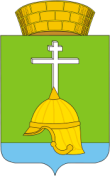 Муниципальный советВНУТРИГОРОДСКОГО МУНИЦИПАЛЬНОГО ОБРАЗОВАНИЯСАНКТ-ПЕТЕРБУРГАМУНИЦИПАЛЬНОГО ОКРУГА БАЛКАНСКИЙЗаключениеоргана внутреннего муниципального финансового контроля МО Балканский по проверкебюджета внутригородского муниципального образования Санкт-Петербурга муниципального округа Балканский за 9 месяцев 2019 года  г. Санкт-Петербург                                                                                    № 31 от 30 октября 2019 г.О результатах проверки исполнения местного бюджета  и  ведомственных целевых программ за 9 месяцев 2019 года   В соответствии со ст. 37 Устава внутригородского муниципального образования Санкт-Петербурга муниципального округа Балканский (далее – МО Балканский), Положением о бюджетном процессе внутригородского муниципального образования Санкт-Петербурга муниципального округа Балканский, утвержденным Решением муниципального совета  № 30 от 24.11.2015 (далее – Положение о бюджетном процессе),  органом внутреннего муниципального финансового контроля МО Балканский проведена проверка исполнения местного бюджета и ведомственных целевых программ за 9 месяцев 2019 года, в соответствии с положением МА МО Балканский «Об утверждении Положения о порядке осуществления внутреннего муниципального финансового контроля во внутригородском муниципальном образовании Санкт – Петербурга муниципальный округ Балканский» от 18.11.2016 года № 34.Проверка проводилась в период с 26.10.2019 г. по 30.10.2019 г.В ходе проверки установлено:                1. Исполнение местного бюджета МО Балканский (далее – местный бюджет) за 9 месяцев 2019 года представлено в орган внутреннего муниципального финансового контроля МО Балканский в установленные сроки и в соответствии с  Положением о бюджетном процессе.                2. Местный бюджет на 2019 год утвержден муниципальным советом МО Балканский (далее – муниципальный совет)  Решением от 15.11.2016 г. № 27. Доходная часть местного бюджета утверждена в сумме  – 126 645,7 тыс. руб., расходная часть – 126 645,7 тыс. руб. Исполнение местного  бюджета за 9 месяцев 2019 года составило по доходам – 90 205,7 тыс. руб. (исполнение составило 71,2 %), по расходам – 92 804,7 тыс. руб., (исполнение составило 73,3 %)   3. При проверке исполнения муниципальных целевых программ за 9 месяцев 2019 года фактов нецелевого расходования средств не установлено:        4. Сведения  об  исполнении  бюджета за 9 месяцев 2019 года, в  процентном  соотношении, на  01.10.2019  по  кодам  бюджетной  классификации   представлены  в ф.503164., (тыс.руб.)Главный бухгалтер:                                                                         И. А. КопыловаГлавный специалист                                                                      Ю. Г. Холодкова                                      Главный специалист                                                                      Е. М. Тарасова                                                             Главный специалист                                                                      Ю. А. Сидоренкова                                                           ПоказателиКодГРБСКодразделаи под-разделаПлан2019 годаИсполненоза 1 квартал 2019 года%исполненияОБЩЕГОСУДАРСТВЕННЫЕ ВОПРОСЫ010039 803,430 57376,8%МУНИЦИПАЛЬНЫЙ СОВЕТ (ПРЕДСТАВИТЕЛЬНЫЙ ОРГАН МУНИЦИПАЛЬНОГО ОБРАЗОВАНИЯ)8990102 , 01035 194,43 707,671,4 %Функционирование Правительства РОССИЙСКОЙ ФЕДЕРАЦИИ, высших  исполнительной органов государственной власти субъектов РОССИЙСКОЙ ФЕДЕРАЦИИ, местных администраций976010426 609,018 865,470,9 %Обеспечение проведения выборов и референдумов96301078 000,08 000,0100,0 %Резервные фонды9760111100,00,00,0 %Другие общегосударственные вопросы9760113915,0608,366,5 %НАЦИОНАЛЬНАЯ БЕЗОПАСНОСТЬ И ПРАВООХРАНИТЕЛЬНАЯ ДЕЯТЕЛЬНОСТЬ9760300488,7403,282,5 %НАЦИОНАЛЬНАЯ ЭКОНОМИКА976040084,671,684,6 %ЖИЛИЩНО – КОММУНАЛЬНОЕ ХОЗЯЙСТВО976050039 000,022 972,758,9 %ОБРАЗОВАНИЕ976070018 520,618 145,495,4 %КУЛЬТУРА , КИНЕМАТОГРАФИЯ97608008 120,07 911,397,4 %СОЦИАЛЬНАЯ    ПОЛИТИКА976100015 944,410 606,666,5 %СОЦИАЛЬНОЕ ОБЕСПЕЧЕНИЕ   НАСЕЛЕНИЯ97610031 758,71 105,962,9%ОХРАНА  СЕМЬИ   И  ДЕТСТВА976100414 185,79 500,767,0%ФИЗИЧЕСКАЯ   КУЛЬТУРА   СПОРТ9761100503,0163,032,4 %СРЕДСТВА МАССОВОЙ ИНФОРМАЦИИ97612002 666,01 349,650,6%Итого:126 645,792 804,773,3 %